Zarządzenie Nr REK.0050.16.2024Wójta Gminy Brańszczyk                              z dnia 24.01.2024 r.w sprawie ustalenia terminów przeprowadzenia postępowania rekrutacyjnego i postępowania uzupełniającego, w tym terminów składania dokumentów, na rok szkolny 2024/2025 do szkoły podstawowej, przedszkoli oraz oddziałów przedszkolnych w szkołach podstawowych,                        dla których organem prowadzącym jest Gmina BrańszczykNa podstawie art. 30 ust. 1 ustawy z dnia 8 marca 1990r. o samorządzie gminnym (Dz. U. z 2023r., poz. 40 ze zm.) oraz art. 130 ust. 1 i art. 154 ust. 1 pkt 1 w związku z art. 29 ust. 2 pkt 2 ustawy z dnia                       14 grudnia 2016r. Prawo oświatowe (t. j. Dz. U. z 2023r., poz. 900 ze zm.) zarządzam co następuje:§ 1.Terminy przeprowadzenia postępowania rekrutacyjnego i postępowania uzupełniającego, w tym terminy składania dokumentów do klas pierwszych w szkołach podstawowych na rok szkolny 2024/2025 określone zostały w załączniku nr 1 do niniejszego zarządzenia.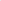 § 2.Terminy postępowania rekrutacyjnego i postępowania uzupełniającego w tym terminy składania dokumentów do przedszkoli i oddziałów przedszkolnych w szkołach podstawowych na rok szkolny 2024/2025 określone zostały w załączniku nr 2 do niniejszego zarządzenia.§ 3.Wykonanie zarządzenia powierza się dyrektorom zespołów szkół i szkół, dla których organem prowadzącym jest Gmina Brańszczyk.§ 4.Zarządzenie wchodzi w życie z dniem podpisania.WÓJTprof. dr hab. Wiesław PrzybylskiZałącznik nr 1 do Zarządzenia Nr REK.0050.16.2024Wójta Gminy Brańszczyk z dnia 24.01.2024 r.Terminy przeprowadzenia postępowania rekrutacyjnego i postępowania uzupełniającego, w tym terminy składania dokumentów do klas pierwszych                             w szkołach podstawowych na rok szkolny 2024/2025 prowadzonych przez                              Gminę BrańszczykZałącznik nr 2 do ZarządzeniaNr REK.0050.16.2024Wójta Gminy Brańszczyk z dnia 24.01.2024 r.       Terminy przeprowadzenia postępowania rekrutacyjnego i postępowania uzupełniającego, w tym terminy składania dokumentów do przedszkoli                               i oddziałów przedszkolnych w szkołach podstawowych na rok szkolny 2024/2025 prowadzonych przezGminę BrańszczykEtapy rekrutacjiTerminy w postępowaniu rekrutacyjnymTerminy                                    w postępowaniu uzupełniającym1Złożenie wniosku o przyjęcie do klas pierwszych szkół podstawowych wraz z dokumentami potwierdzającymi spełnianie przez kandydata kryteriów branych pod uwagę w postępowaniu rekrutacyjnym.od 01.03.2024 r.do 15.03.2024 r.od 15.04.2024 r.do 26.04.2024 r.2Weryfikacja przez komisję rekrutacyjną wniosków o przyjęcie do klas pierwszych szkół podstawowych.od 18.03.2024 r.do 21.03.2024 r.od 06.05.2024 r. do 08.05.2024 r.3Podanie do publicznej wiadomości przez komisję rekrutacyjną listy kandydatów zakwalifikowanych                    i kandydatów niezakwalifikowanych.25.03.2024 r.10.05.2024 r.4Pisemne potwierdzenie woli zapisu dziecka do klasy pierwszej szkoły podstawowej, do której dziecko zostało zakwalifikowane.od 03.04.2024 r.do 10.04.2023 r.od 13.05.2024 r.do 17.05.2024 r.5Podanie do publicznej wiadomości przez komisję rekrutacyjną listy kandydatów przyjętych i nieprzyjętych.15.04.2024 r.22.05.2024 r.l.pKontynuacja edukacji przedszkolnejKontynuacja edukacji przedszkolnej1Składanie w przedszkolu deklaracji                                  o kontynuowaniu wychowania przedszkolnego                 w roku szkolnym 2024/2025od 15.02.2024 r.  do 22.02.2024 r.Lp.Etapy rekrutacjiTerminy                                   w postępowaniu rekrutacyjnymTerminy w postępowaniu uzupełniającym1Złożenie wniosku o przyjęcie do przedszkola, oddziału przedszkolnego wraz                                     z dokumentami potwierdzającymi spełnianie przez kandydata kryteriów branych pod uwagę                         w postępowaniu rekrutacyjnym.od 01.03.2024 r.do 15.03.2024 r.od 15.04.2024 r. do 26.04.2024 r.2Weryfikacja przez komisję rekrutacyjną wniosków o przyjęcie do przedszkola, oddziału przedszkolnego.od 18.03.2024 r.do 21.03.2024 r.od 06.05.2024 r.do 10.05.2024 r.3Podanie do publicznej wiadomości przez komisję rekrutacyjną listy kandydatów zakwalifikowanych                         i kandydatów niezakwalifikowanych.27.03.2024 r.15.05.2024 r.4Pisemne potwierdzenie woli zapisu dziecka do przedszkola, oddziału przedszkolnego, do której dziecko zostało zakwalifikowane.od 03.04.2024 r.do 12.04.2024 r.od 16.05.2024 r.do 22.05.2024 r.5Podanie do publicznej wiadomości przez komisję rekrutacyjną listy kandydatów przyjętych                                    i nieprzyjętych.17.04.2024 r.27.05.2024 r. Dopuszcza się przyjęcie kandydata w terminie do końca sierpnia                       w przypadku wolnych miejsc w przedszkolu          po przeprowadzeniu rekrutacji                                    i postępowania uzupełniającego — kolejny etap postępowania.